Advice-giving skills in pre-registration physiotherapy trainingL. Osborn-Jenkinsa,b*, E. Dayb, H. Payneb, R. Whiteb, L.C. Robertsa,ba Therapy Services, University Hospital Southampton NHS Foundation Trust, Southampton, UKb School of Health Sciences, University of Southampton, Southampton, UK*Corresponding author at: Therapy Services Department, Southampton General Hospital, Tremona Road, Southampton SO16 6YD, UK. E-mail address: L.Osborn-Jenkins@soton.ac.uk	Twitter: @lisjenks1, @LPhysioprof,ORCiD: 0000-0003-0431-0105Advice-giving skills in pre-registration physiotherapy trainingAbstractBackgroundWith increased emphasis on self-management in healthcare, clinicians need outstanding skills in offering advice and empowering patients to attain an optimal outcome. ObjectivesThis study explores how undergraduate physiotherapists acquire knowledge, skills, and confidence to offer advice to patients in clinical practice.MethodsConvenience sampling was used to recruit 50 BSc and MSc pre-registration physiotherapy students across all years of study in one university in southern England, UK. Semi-structured interviews were conducted for first year BSc students (n=13). Six focus groups of mixed BSc and MSc students were conducted, three groups (n=15 students) were mid-training, and three groups (n=22 students) were in their final year. Results Thematic analysis identified 6 themes: advice content; a patient-centered approach; delivery; acquisitions; perceptions; and uptake of advice. Students placed high value on advice-giving, drawing upon multiple learning opportunities, however they felt under-prepared to deliver this skill in practice. Furthermore, perceptions of their student status, and pressures to perform on graded placements were reported to influence the advice they offered to patients.Conclusions Developing high-level skills in promoting self-management is essential in physiotherapy, this study highlights the challenges for students to develop these skills. Academic and practice educators must explicitly enable and support students to develop the knowledge and skills to confidently offer high-quality advice to patients.Key words: Qualitative, Physiotherapy training, Advice, Communication, Self-management.IntroductionEncouraging people to engage in self-management and be active is one of the priorities set out in the National Health Service Long-term Plan (NHS, 2019), and every healthcare contact is an opportunity to positively influence a patient’s health. People with long-term conditions account for “about 50% of all general practitioner appointments, 64% of all outpatient appointments and over 70% of all inpatient bed days” (DOH, 2012). A key component in managing long-term conditions in routine care is to support people to self-manage as outlined in the ‘Making Every Contact Count’ initiative (HEE, 2016) and clinical guideline (NICE, 2014). These brief interventions include topics such as stopping smoking, improving diet, increasing physical activity, losing weight and reducing alcohol consumption to promote healthy lifestyle changes. The Healthy Conversations Project surveyed 1016 qualified allied health professionals regarding their role in public health advice, and 87.6% of “over 2000” respondents agreed that their role should include an element of preventing ill health, while 76% agreed their role provided this opportunity (RSPH, 2015). With first-contact roles in primary care, physiotherapists are ideally placed to deliver tailored self-management advice (NHS England, 2017) through healthy conversations.  Despite encouragement to engage in healthy conversations (Bancroft and Moss, 2016; NHS, 2016), no consensus has been reported on how physiotherapists promote healthy lifestyles (Killingback et al, 2021; Shore and Hebron, 2020). Approaches used by physiotherapists to deliver advice have been shown to be inconsistent, conflicting and have not addressed long-term health promotion (Lowe et al, 2018; Osborn-Jenkins and Roberts, 2021). Opportunities to promote self-management and healthy behaviors were missed in an observational study exploring advice offered by physiotherapists to 25 people with LBP in primary care (Osborn-Jenkins and Roberts, 2021). Moreover, physiotherapists working in in-patient settings described low confidence in delivering health promotion (citing time and discharge pressures) to deliver brief interventions effectively (Walkeden and Walker, 2015). Meanwhile, outpatient musculoskeletal physiotherapists specifically reported a lack of confidence in non-exercise-based, healthy conversations (Shore and Hebron, 2020). Thus, the reasons for deficiencies in delivering advice appear to be complex and multi-factorial. According to the Oxford English Dictionary, advice is a broader term to describe “the act of offering an opinion on what recommended action to take” (OED online, 2023). Advice giving is considered a form of supportive communication (Goldsmith and Fitch, 1997) characterized by persuasive informational support (Thompson and O’Hair, 2008; Rafferty and Beck, 2019). In healthcare consultations self-management advice may include addressing general health and well-being behaviors in addition to education around condition specific actions or recommendations. The extent to which patients consider clinicians behavior change advice as acceptable is determined by the way in which the advice is framed as a treatment plan for their condition (Bergen, 2019). Effecting behavioral change is an active, iterative process, and patient education is shifting from the traditional paternalistic transfer of knowledge to a patient-centered (or ‘people-focused’) partnership. This process uses the biopsychosocial model to actively listen to patients about their concerns and fears, while incorporating skills in managing medicines, behaviors, roles, and emotions, addressing health literacy, with simple language that patients can understand (Wittink and Oosterhaven, 2018). In their discourse analysis observing 31 natural patient-nurse interactions within an acute hospital setting, Crawford, Roger, and Canalin (2018) suggest that information-giving alone is insufficient to evoke change. Their ethnographically-orientated analysis highlighted the importance of communication skills; patient preferences; clinically reasoning; and patient education, in supporting patients’ learning, and optimizing outcome (Crawford, Roger, and Canalin, 2018). Patient education implies offering condition-specific information (Hutting, Oswald, Staal, and Heerkens, 2020), whereas self-management is considered a dynamic process comprising four components: (i) establishing meaningful connections for patient-centered care; (ii) shared-decision-making; (iii) self-management support; and (iv) patient-centered communication (Hutting et al, 2022). Whilst patient education remains dominant in physiotherapy consultations, self-management skills are rarely well-addressed, and so research to develop tools to assess patients’ self-management skills has been recommended (Hutting, Oswald, Staal, and Heerkens, 2020). With increased awareness of the importance of self-management, clinicians must prioritize behavioral change as an essential component of care (Lewis, Ridehalgh, Moore and Hall, 2021a; Solvang and Fougner, 2016) using coaching and communication skills to empower patients to self-manage (Hutting, Johnston, Staal and Heerken, 2019; Lewis et al, 2021b). This paradigm shift needs to be prioritized in undergraduate physiotherapy training, to prepare students for the workplace, and perceived gaps in the curriculum have been identified. For example, in a single-site study of 19 final year allied health students (including 9 physiotherapists), participants reported a lack of confidence to provide appropriate public health advice (McLean, Charlesworth, May, and Pollard , 2018). Students highlighted the lack of opportunities to engage in difficult conversations with patients during clinical placements, as a limitation of their training, and expressed concerns about potentially jeopardizing the relationship with their patients, especially when addressing smoking cessation and obesity. This study also highlights the need for training in public health and healthy conversations within the academic curriculum, evidenced by McMahon and Connolly (2013), who concluded from their survey of 526 physiotherapists in Ireland, that pre- and post-registration education should be reviewed to ensure physiotherapists have the knowledge-base and skills required to successfully deliver health promotion advice. In summary, there is a current mismatch between the growing emphasis on self-management within healthcare, and the development of physiotherapists in training to deliver high-quality self-management advice with confidence. Therefore, the aim of this study was to identify how undergraduate physiotherapists acquire knowledge, skills, and confidence to offer advice for patients to inform curricula and placement development.MethodsStudy DesignThis research comprised three discrete, concurrent cross-sectional qualitative studies, sampling students in multiple cohorts, at different stages of their training, to answer the research question:  How do student physiotherapists learn and develop knowledge, skills and confidence when giving advice to patients in clinical practice? A phenomenological approach was employed to describe student physiotherapists’ clinical experiences and sense-making (Braun and Clarke, 2006) and the cross-sectional study design was used to explore differences and similarities between physiotherapy students at different stages of training (Hall, 2008). The physiotherapy program is delivered via two parallel routes (BSc and pre-registration MSc). While the academic content is delivered and assessed at different levels (as students in the MSc route already have a relevant Batchelor’s degree), the clinical placements are not.Study 1: Early stage of training – year 1 BSc physiotherapy students (ED)This study comprised semi-structured interviews with students in their first term of the 3-year BSc physiotherapy program to explore the experiences they draw on prior to training and clinical placements. Given the variation in life experience among students and the early stage in training (meaning students had limited opportunity to build trusting relationships with peers and feel comfortable sharing personal experiences), interviews were chosen in preference to focus groups so that students could discuss their opinions openly (Morgan, 1998; Mansell et al, 2004).  Semi-structured interviews allowed for a more flexible approach to explore first year students’ experiences, opinions and emerging themes and permitted them to express themselves freely (Boeije, 2010) and allowed for discovery of new issues not anticipated by the interviewer (Braun and Clarke, 2013).Study 2:  Mid-stage of training – year 2 BSc physiotherapy students and year 1 pre-registration MSc physiotherapy student (HP)This study comprised three focus groups of students, mid-way through training, (students had undertaken between 1 and 3 clinical placements), to explore their experiences and thoughts about advice-giving using the group dynamics (Freeman, 2006). Study 3: Final year training – year 3 BSc physiotherapy students and year 2 pre-registration MSc physiotherapy students (RW)Final year students, who had completed most of their required 1000 clinical hours for registration (up to 5 clinical placements), participated in one of the three focus groups. At this stage of training, students from both courses could draw upon their clinical experiences and share them in the focus groups. Participant recruitmentConvenience sampling was used to recruit participants for all three studies. All students across the physiotherapy programs (N= 128) were approached by the researchers via a spoken advert in lectures. Ethical consideration was attained [ERGO 52496] and to minimize coercion all students were explicitly informed that their participation was voluntary, and they had the right to withdraw from the research at any time without giving a reason and without prejudice. Participants registered their interest via a sign-up sheet to avoid unsolicited emails and were then emailed the participant information sheet, consent form and a choice of data collection times. The inclusion criteria for the study ensured that the student was: enrolled in the University’s physiotherapy degree during the 2019/2020 academic year; aged ≥18yrs; able to independently communicate in English; and provide informed consent. Student members of the research team were excluded from participating in the final year focus groups, as they facilitated the groups (see table 1).Data collectionThe interview schedule and focus group topic guides (appendix 1) were developed by the research team. To gain face and content validity, 5 senior physiotherapists were invited to review the topic guides as they had experience in assessing students’ performance on clinical placements and could thus provide feedback on the clinical relevance of the proposed questions. Three pilot studies were undertaken (one for each study) with a total of 14 allied health professional students (n=2 interviewed and n=12 in focus groups of mixed occupational therapy and podiatry students) at a comparable stage of training, to preserve the physiotherapy cohort for the main study. Feedback from the pilot studies informed minor changes in process and provided the novice interviewers with an opportunity to experience running a focus group prior to data collection and to develop confidence in their interviewing technique (Holloway, 2008). The novice interviewers were supported by the senior researcher (LR) and received bespoke training and feedback following the pilot studies. Piloting also ensured the topic guides had face and content validity, assessing what they intended to, and that all the desired areas were addressed (Streiner, Norman and Cairney, 2015).The interviews and focus groups were conducted onsite at the university between October 2019 and January 2020 and with express consent from participants were audio-recorded and transcribed verbatim. Participants in studies 2 and 3 were offered a choice of times to attend, which was a pragmatic decision that aimed to maximize participation. Care was taken to ensure no identifiable data were recorded and identification numbers were assigned to participants to further minimize any identifiable features. Each focus group was observed by another member of the research group, to provide contextual field notes, to aid transcription, reflexivity, and analyses (table 1). As novice researchers, working on this topic as a group (albeit each with their own participants), increased their exposure to data collection and analysis.Table 1. Research team involvement in data collection and analysis Figure 1. Thematic analysis process combining 3 study cohorts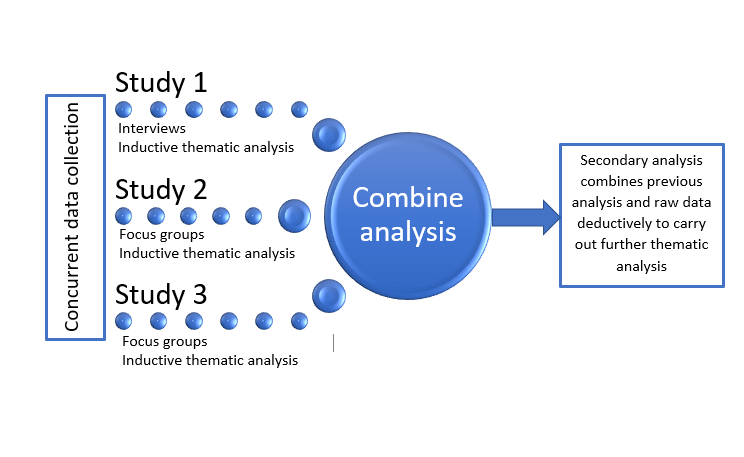 Data analysis Transcribed data were thematically analyzed, using Braun and Clarke’s (2006) six steps: familiarization with the data; initial coding; searching for themes; reviewing themes; defining themes; and writing the report, and the data were managed using a Framework matrix (Gale et al, 2013). The transcripts were initially inductively analyzed by the researcher who had collected the data and senior research team (LR and LOJ) to develop new themes and insights for each study. The three studies were initially analyzed separately to ensure an inductive approach to each cohort, as data collection and analysis were conducted concurrently by the study interviewers (Figure 1). Only when this stage was complete did further analysis of the whole corpus of data occur in a central framework, in a Microsoft Excel spreadsheet, led by the first author (LOJ). The COREQ standardized reporting guidelines (Tong, Sainsbury, and Craig, 2007) were followed in both the conduct and reporting of this research, to aid transparency and rigor. No claims were made about data saturation, due to the unique experiences of clinical placements.Results ParticipantsThe total data set for the combined 3 studies comprised 50 students. This included 13 interviews (mean duration 35 minutes, range 20-50 minutes) and 6 focus groups (mean duration 44 minutes, range 30-60 minutes) see table 2. Table 2. Data collection methods and demographic details of participants in each studyTable 2 key: S2= study 2 focus groups (first focus group S2.1, second focus group S2.2, third focus group S2.3) S3= study 3 focus groups (first focus group S3.1, second focus group S3.2, third focus group S3.3)FindingsData collection resulted in rich discussion about advice-giving in physiotherapy practice. The key topics identified were consistent throughout the three studies, however the reported impact varied, depending on the participants’ stage of training. First year students spoke broadly about the specific content of advice, the process and format of delivery, with an insight into the issues surrounding adherence and barriers to delivering advice. Learning opportunities were discussed by these students who were all at an early stage of training, with an awareness of the personal attributes required for advice-giving. Students at the mid-stage of training focused more on experiences during placements, exposure to advice-giving, general life experience and pre-university experience. They discussed the role of evidence-based practice with an awareness of different sources of evidence and varying experiences that inform advice-giving.  Meanwhile, final year students strongly focused on the challenges of their status as a student on placement. The pressures of being assessed on placement was reported by student to impact (both positively and negatively) their confidence to offer advice to patients in clinical practice, especially when actioned in front of their practice educator. From the data across the 3 studies, 6 main themes were identified, summarized in Table 3. The findings reported are supported by direct quotes which are referenced according to the stage of training, interview (I) or focus group (FG) number (1-13), with participant ID.Key findings from each of the studies are presented.  No attempt was made to standardize the number of quotes in each theme, as the selection depended on the data in each theme.  Where deviant cases were identified, additional quotes were included to highlight the range of views expressed.Table 3. Table of themes and sub-themesTheme 1: Content of adviceStudents described the content and delivery of the advice they has either seen being given by others in clinical practice or that they had delivered during their placements such as this signposting of services. “I’ve seen leaflets [sic] been given out for the Red Cross and befriending services and stuff and also the ones about the pendent alarms.” (mid-training FG2:P2) Students also identified that advice can be related to safety such as ‘preventing falls’, and what to do about ‘red flag symptoms’.Student recognized different types of well-being advice.“… a good level of baseline advice that we all give regardless like exercises, nutrition and mental well-being” (mid-training FG2:P4)Students recognized that the content of advice may be specific or generic in nature. “Advice on smoking and recreational drugs because you ask how many they smoke a day… so sort of health and lifestyle things” (mid-training FG1:P5)It was suggested that physical and mental health are both important areas of clinical practice where physiotherapists offer advice. Students discussed the benefits and consequences, sharing examples of different advice content and signposting, although when explicitly mentioned, there was uncertainty as to whether education was considered part of advice.“…I suppose that’s more sort of educating, I’m not sure if that sort of falls under advice, I don’t know.” [watching an advice video about condition management] (early-training I:P2) Theme 2: Patient-centeredStudents highlighted the importance of ‘understanding the patient’ to provide a foundation on which to formulate the advice. This was achieved by focusing their listening and respecting the patient as a unique individual with bespoke needs.  “…part of it is listening to that person…understanding, what they want to achieve, um and their hobbies and interests...and relating it to that… working together to achieve goals..” (early-training I:P11)Furthermore, ‘tailoring’ advice was considered a process to ensure advice offered was specific and relevant, adapted to the patients’ needs and preferences, including work, home-life, hobbies and goals. The concept of patient choice, when offering advice as a treatment modality, was explored by the final year students, showing an awareness that not only the content may need tailoring, but the scope and quantity of the advice too.“[It’s] important to be adaptable… not every patient will tolerate the same amount of advice giving. Some may want to know more information, some might not even really want to know any of it at all.” (final-year FG1:P5)Students observed that tailoring advice to the patient rather than their condition was key to improving uptake. They recognize each patient as an individual, and therefore partnering with the patient is key to optimize the chance of behavior change.“[Supervisors are] good at getting patients to adhere to some advice because they’ve tailored it!” (final-year FG1:P2)“What could work for one person… may not work for another.. being able to understand that is a big thing” (early-training I:P2)Theme 3: Delivery of adviceThe delivery of advice was seen as a separate skill and discussed in all 3 studies. Communication was described as ‘a vital tool’, with importance placed on having adaptive skills and being able to ‘communicate well’. Students described a spectrum of approaches to communicate and deliver advice, ranging from ‘providing a stern-talking to’ and ‘being firm’, to ‘being non-confrontational’, depending on the patients’ characteristics. “I say it to people with aggression, but more like tough love”… (mid-training F3:P3)“…I’m never going to have a professional authoritative voice talking to people really loudly... I hate that.” (mid-training F3:P2)A confident delivery was favored by final year students and was described as a form of ‘salesmanship’ to create buy-in with patients. However, this felt uncomfortable for some: “It’s almost a form of salesmanship, if you don’t seem confident in saying it yourself, the patient will pick that up” (final-year FG1:P1) “It’s so artificial, it’s so hard to erm like give advice properly because it’s almost cringeworthy” (final-year FG1:P2)Furthermore, students were aware of the power of words and raised concerns about saying ‘the wrong thing’. They reported this not only affected the delivery but recognized the likelihood that their choice of wording might affect patients’ future beliefs and attitudes.“How one singular word can have like a catastrophic effect… wear and repair instead of wear and tear” (final-year FG1:P2)These situations generated discussion about the importance of being honest with patients, as students acknowledged they cannot know everything. They recognized honesty to be highly-valued by patients along with building trust and rapport. “[I say] I might have to go away and…  look up something else, they appreciate that honesty” final-year FG1:P5)Theme 4: AcquisitionsStudents identified a range of learning opportunities and ways to gain experience in advice-giving and were able to identify gaps in their own knowledge. They recognized the need to be able to impart information with confidence, and accepted these skills develop by investing time and practice, gaining further experience. Physical resources were identified more readily as opportunities for gaining knowledge, than the personal processes of learning which included reflecting on their own experience and exposure time. Among the predominantly digital resources were apps, podcasts, online videos, and social media sites, which enabled access to content and role models to emulate. "the internet, that’s where I get most of my stuff" (final-year FG1:P3) “a lot of social media and stuff…scrolling through Instagram …some of them kind of explain things really well” (early-training I:P9)Moreover, final year students suggested other methods for information gathering, including formal observation and asking others.“I made sure that I went and like shadowed a few of them in the team” (final-year FG2:P7)“I guess asking… either a friend or supervisor” (final-year FG3:P8)Evidence-based, reliable resources, such as NICE guidelines, were highlighted by students who were midway through their training. In contrast, first year students discussed sourcing ‘Google’ as an alternative to asking someone in a clinical setting, for its immediacy and potential in reducing the students’ need to retain information. The interval between the learning opportunity and chance to practice the skills appears to be important to students, and recent acquisition of knowledge was considered to aid delivery.“‘If you spend your weekend doing a knee course…  on the Monday morning if you had a knee patient, great! you are pretty comfortable with the advice that you would give” (final-year FG2:P3)Students preferred learning opportunities in clinical practice to university-based learning (that included simulation and role-play) and suggested that feedback from patients helped to consolidate knowledge and improve their confidence.“‘[role play] gave me a chance to make errors and I’d have to correct things I was saying, so when I did it again, it was like the second go as opposed to it being my first time” (final-year [FG1:P5) “… if you’ve given someone advice and they come back to you and they say oh I did that and it worked really well, that kind of helps boost your confidence and self-efficacy going forwards.” (mid-training FG1: P2) Student identified the importance of previous life experiences in preparing their ability to offer advice effectively, drawing from personal experiences“ It [confidence to offer advice] comes from life experience and can’t be taught to you… [its] just a matter of experience, and a matter of time, on how to give good advice” (final-year FG2:P6)“[good advice is] based on past experiences” (final-year FG3:P3)	“I came straight from A-levels, I never had that sort of experience and questioning someone about behaviour changes and things. It just seemed really unnatural to me” (mid-training F3: P2) “I’ve had counselling sessions… their tone and how they speak… actually being in kind of the patient’s point of view [acquiring skills]” (mid-training F2:P1) First year students attributed their skills acquisition to being in a clinical environment and observing practice as a main source of learning, although they seemed unclear how this learning would occur.“I suppose those skills just naturally develop when you’re actually out on placement in your own practice.” (early-training I:P4)Theme 5: PerceptionsStudents through all stages of training perceived their status as a physiotherapy student may influence their ability to offer advice to patients effectively, in terms of how their patients and supervisors perceived them, and also their desire to appear confident and gain trust. This perception was repeated by many students throughout the program.“…If you’re not confident when you’re giving advice…then no-one’s going to believe you” (early-training I:P10)“[Supervisors] doubting your knowledge in front of your patient is the most… soul-destroying thing ever because … you just [lost] their respect” (final-year FG2:P6)It was concerning that students reported that appearing confident was more important than the content of the advice:“…be confident with what you’re saying, so even if what you’re saying is complete rubbish, they believe you” (early-training I:P13)It was important to students how their patients viewed them, and they linked this to patients’ past experience of being treated by other students, resulting in the students perceiving additional pressure:“If they don’t have a very good opinion of being treated by a student, and they’re just not very open to what you’re saying, and they’re switched off and not engaging, then that immediately drops my confidence levels.” (mid-training FG1:P3) Students cite needing external positive reinforcement as a key factor in building their confidence:“the way I get confidence is through like positive reinforcement, someone’s gotta tell me I’m doing the right thing” (early-training I:P5)Furthermore, experienced students highlighted the importance of first impressions. They felt even being introduced as a ‘student’ affected their own confidence and the professional relationship with patients, with patient losing trust in the students’ abilities. Preference was shown in being introduced as part of the team, to increase engagement and to strengthen their relationship.“When I get introduced as a member of the physio team immediately, they have more engagement and like more faith… [than] if I was introduced as a student” (final-year FG2:P6)“Your patient knows that you’re a student… they almost don’t believe you, so then you almost don’t believe yourself” (final-year FG1:P3)Additionally, final year students reflected on the role the practice educator had when they were also present in the consultation. This resulted in students feeling inadequate and further reduced their confidence. “Know someone is watching you and [although] you know what to do… you are just constantly aware of that” (final-year FG1:P1) “Realistically all they [patients] want to hear is something that comes out of [your] supervisors’ mouth. So you… feel, like, insufficient” (final-year FG1:P2)With the sustained pressure of their own performance being assessed, students admitted to tailoring advice to their supervisors rather than patients, as great important is placed on pleasing the person marking them, even if students did not agree with the advice. Practice educators presence appears to have a strong influence on the advice students offered to patients:"[It] feels like its scripted to what your supervisor wants you to say…because they are the ones assessing you" (final-year FG1:P1)“… you’re there to learn, but you’re [also] there to get graded by them… so [you] give advice that you might not agree with” (final-year FG2:P4)Students who are assessment-focused may further limit their learning experience on placement in fear of getting things wrong. “I think it depends who I am with as well. I think if I’m with my supervisor, I wouldn’t feel as confident at giving advice because I’m worried it’s going to be wrong.” (mid-training FG2:P7) The fear of ‘getting it wrong’ went beyond grades and more to concerns of what would happen if students gave the wrong advice to the patient. They craved reassurance and affirmation that the advice they offered was appropriate and accurate: “No matter how confident I’d be like, if I give the wrong advice and something else happened to that person…” (final-year FG2:P2)“and I suppose if it’s NICE, that you can pretty much be sure that your allowed to say that and that’s ok to kind of give that advice so.” (mid-training F1:P4)The concern students expressed about giving ‘the wrong advice’ highlighted the high-regard students placed on advice-giving in practice. They considered it to be of the utmost importance, as a key skill of physiotherapists:“I think [advice is] part of a huge drive towards increasing self-efficacy and self-management” (final-year FG3:P3)“I think [advice is] at the top to be honest because… [it] can change their whole life” (final-year FG1:P6)Theme 6: Uptake of adviceDespite students acknowledging the importance of empowering patients to self-manage, several barriers were identified in the uptake of advice offered including: extrinsic factors (such as a lack of patient engagement, language differences, and patients not feeling empowered to say they do not understand):“... if someone says to you do you understand some people just say yes … it’s just easier than just saying I don’t understand.” (mid-training F1: P5)In contrast, students identified intrinsic challenges such as their difficulties discussing sensitive issues with patients and feeling unqualified to advise, based on their own life experience. Difficult topics included death, cultural differences and public health advice. Students recognized they may struggle to empathize with a patient and offer some health advice, due to differences in life experiences and some considered their young age to be a barrier to patients taking on board their advice.“I had to give advice to someone about giving up smoking, which I found really difficult having never smoked. I couldn’t, I can’t relate how difficult it is to stop smoking” (final-year FG1:P4)“We’ve not been mums…I can’t even begin to understand that because I don’t have a child” (final-year FG2:P2)A confident delivery of offering advice to promote understanding and empower patients was reported by students to facilitate adherence and self-efficacy.“if you’re…not showing confidence, they’re likely not to trust you” ( early-training I:7)“It’s about empowering the patient isn’t it for self-management…. lectures on that help.. I guess the biggest thing …. to get them to do that.” (mid-taining F2:P5). [advice is]…”huge drive towards increasing self-efficacy and self-management in patients because they [patients] need to have the understanding on why they do things, what they are doing… to help” (final-year F3:P3)DiscussionPhysiotherapy students recognized the importance of advice-giving to empower patients to self-manage and identified a range of advice-giving experiences and ways in which these skills are developed. Whilst the focus of topics differed between students at various stages of training, they shared a common feeling of being under-prepared in offering advice, in keeping with the literature (McMahon and Connolly, 2016; Mclean, Charlesworth, May, and Pollard , 2018). Students reported a lack of under-pinning theoretical teaching on public health advice in their academic programs to help them feel prepared. Whilst the curriculum includes activities such as role-play to help students develop their skills in a safe environment and learn from mistakes. They still lacked confidence in offering advice, despite previous life/work experience (and/or volunteering) that may be considered helpful in mitigating for this. Like McMahon and Connolly (2016), physiotherapy students preferred learning opportunities during clinical placements, rather than the academic program, to gain knowledge and confidence, citing feedback from patients as a key learning requirement.  Mistakes were seen by some as an opportunity for learning and development, which concurred with Ferretti, Rohde, Moore, and Daboval (2019), who reported this to be crucial in professional learning opportunities. Furthermore, in keeping with Stainsby and Bannigan (2012), students considered lone working increased their confidence, as they did not feel so pressured about ‘getting it wrong’ and learning from mistakes, and these were unlikely to be detected or influence their placement grade. Online resources also helped students gain knowledge on advice topics, and various formats were described, including official electronic documents, podcasts and social media, in addition to Google searches. The way in which health professionals consume informal professional education is changing, with increasing usage of electronic formats and variability in whether physiotherapists critically appraise the information accessed (Clode, Darlow, Rouse, and Perry , 2021). It is unclear in the literature how student physiotherapists consume digital education or how they appraise this knowledge or emulate prominent digital figures/role models. Despite social media being a possible effective educational medium (Maloney et al., 2015), some students were wary of reporting bias and quality. They considered guidelines to be evidence-based knowledge that they were ‘allowed to say’, and worried that saying the wrong thing may have repercussions that could result in litigation, or harm to the patient.Learning to offer advice in clinical practice includes both the knowledge of advice content and learning about communication skills in delivering this in an individualized approach to patients. There appears to be a cyclical nature to the factors influencing advice-giving skills in physiotherapy training (Figure 2) whereby the acquisition of skills enables student physiotherapists to explore the content of advice and tailor it in a patient-centered way. The delivery of advice was seen as a separate and ‘vital tool’ with varying approaches to communicating advice deemed necessary to encourage uptake and behavior change. Students placed high-value in a confident delivery of messages such as ‘salesmanship’ or ‘tough love’. Rentmeester, Brack, and Kavan (2007) suggests that in healthcare, ‘tough love’ is a way in which professional caregivers’ express duty of care and if done skillfully, can be beneficial. This was in contrast to findings from reported strategies of advice delivery including cognitive reassurance to reassure, encourage, explain and prepare patients when delivering advice (Osborn-Jenkins and Roberts, 2021). Therefore ‘perceptions’ and ‘uptake of advice’ may both act as facilitators or barriers to offering advice and the cyclical nature of developing advice-giving skills (Figure 2).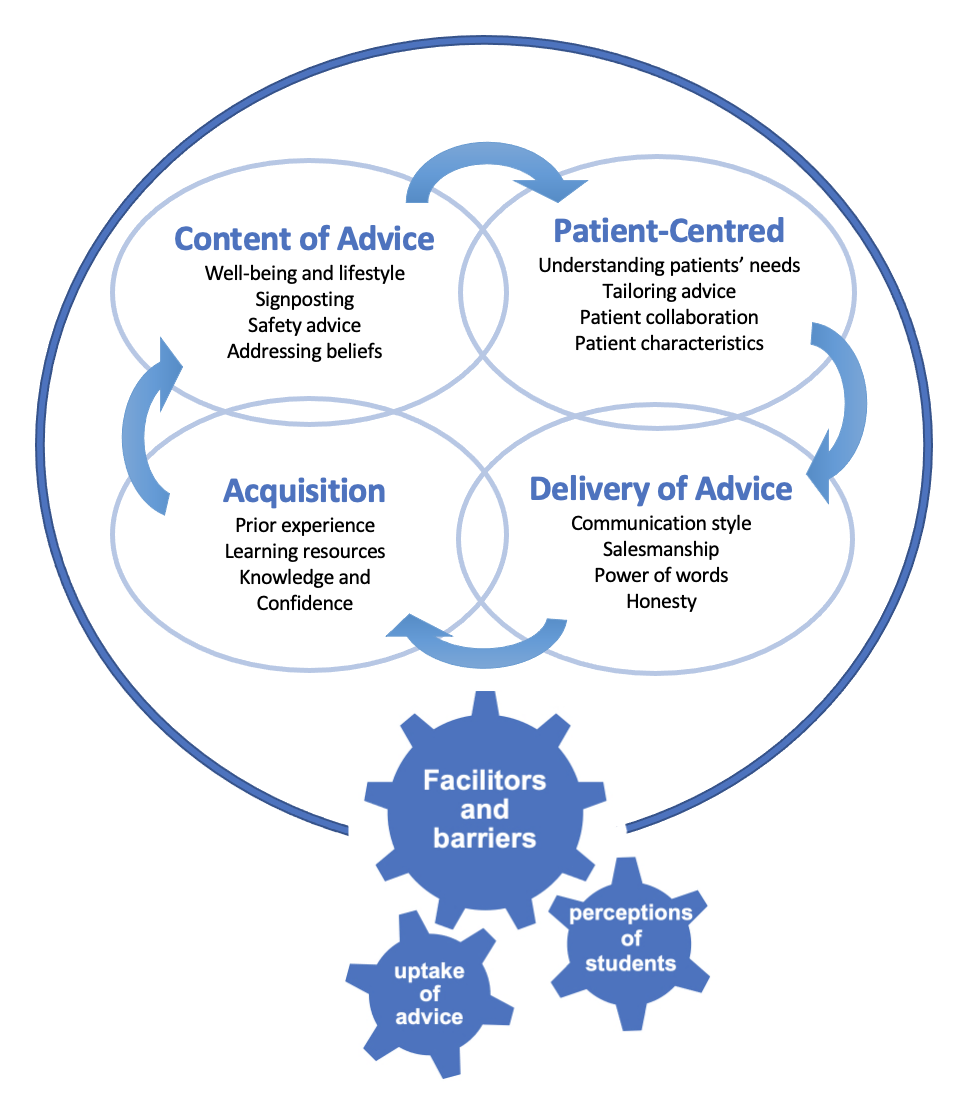 Figure 2. Factors influencing advice-giving skills in pre-registration physiotherapy studentsThe uptake of advice was reported to be influenced both positively and negatively by extrinsic factors, such as patients’ engagement and understanding of the advice offered. Meanwhile the students’ perceptions of their own status, the importance of the advice, their practice educator, and the patient all positively and negatively impacted upon the advice given.Positive feedback from patients and supervisors boosted students’ confidence and self-efficacy in offering advice. Physiotherapy students described ‘soul-destroying’ experiences when supervisors doubted their knowledge and made them feel inadequate in front of patients. They reported tailoring their advice to their supervisor more than the patient as they needed to pass the placement. This contradicted views expressed by some students who feared giving the ‘wrong advice’ and the impact this may have on patients. Conflicting views were also expressed with high value placed on honesty in advice-giving and also the need to deliver a confident message, even if they lacked confidence in the correctness of the content. Students particularly struggled when signposting patients to other sources of help or when discussing public health advice, especially for topics outside their own life experiences, and feared their student status may have a negative impact.Implications for policy and practiceAs the population presents with increasingly complex health issues, the need to be able to confidently offer and deliver advice to patients has never been greater. This study has identified the need for knowledge and communication skills in academic physiotherapy programs, and a need for greater focus on advice-giving in clinical placements, as clinicians work with students to ensure they have the knowledge, skills and confidence to offer advice to patients and enable them to self-manage. Further research is required from a pedagogical perspective to understand how to support students learning to offer advice. It is also essential that these skills are learned alongside strategies to promote behavior change in patient, to optimize self-management strategies in clinical practice.Study strengths and limitationsWhile this qualitative study includes the views of pre-registration physiotherapists at all stages of training, and makes important contributions to the evidence base, it does have several limitations. Firstly, it was a single-site study and, while the authors included 50 students from both the BSc and pre-registration MSc programs, students do have diverse clinical placements in varied geographic locations. This mixed cohort have diverse prior life experience, but further demographic information was not recorded. However, the findings should be generalized with caution, as they were derived from students in one university in the UK, therefore limiting variation in academic preparations for placement and prior life experience an unknown factor. Despite this study being UK-based research, there remains an international need for more evidence in the field.Secondly, given the radical changes to education formats and the rapid implementation of virtual and simulation training in response to the pandemic in 2020 (World Physiotherapy, 2020; Tognon, Grudzinskas, and Chipchase, 2021), the data were collected pre-pandemic and therefore changes to the course format and delivery may change views. Simulation is not a new concept in physiotherapy education, offering bespoke patient scenarios, guaranteed wide exposure and real-time feedback for corrective learning, and improving interprofessional teamwork (Blackstock and Jull, 2007; Dennis, Furness, Duggan, and Crichett, 2017). Simulation may even enable academic courses to provide students the necessary opportunities to learn through reflection and real-time feedback, described as helpful in this study. This form of learning by immersive simulation has been shown to enable students to transition to work in clinical environments. However, a study conducted in Australia showed that although clinical competency significantly improved, students’ self-reported confidence (including communications skills) was not translated and developed across new clinical areas (Wright et al, 2018). In contrast, simulation learning, which through necessity has been rapidly implemented, is reported to have transitioned well over remote delivery (Evans, Douglas, Moffatt, and Harvey-Dunstan, 2020) but must focus on translating communication skills across all areas of physiotherapy practice.ConclusionPhysiotherapy students primarily learn about offering advice to patients through their clinical placements but identified a lack of under-pinning theoretical teaching on public health advice in their academic programs. Furthermore, this research highlights a need for greater emphasis on communication skills to help students prepare for placements and enhance their confidence when offering advice to patients in clinical practice.AcknowledgementsThe authors wish to thank clinicians who provided feedback on topic guides and students who participated.For the purpose of open access, the author has applied a Creative Commons attribution license (CC BY) to any Author Accepted Manuscript version arising from this submission.Ethical approval:  Ethical approval was granted by the University of Southampton [52496]Funding:  This study was unfunded, forming part of three authors’ BSc (Hons) awards. The preparation of this article manuscript was funded by an NIHR ARC Wessex award to the author, the funding source were not involved in the writing of the report.Conflict of interest:  The authors report there are no competing interests to declareReferencesBancroft D, Moss C 2016 Making every contact count in physiotherapy: addressing the health and wellbeing of patients, staff and the wider local community. Physiotherapy 102 (supplement 1): e254-e255. Bergen, C 2020 The conditional legitimacy of behavior change advice in primary care. Social Science and Medicine 255: 112985.Blackstock F, Jull G 2007 High-fidelity patient simulation in physiotherapy education. Australian Journal of Physiotherapy 53: 3-5.Boeije H 2010 Analysis in Qualitative Research. London: Sage.Braun V, Clarke V 2006 Using thematic analysis in psychology. Qualitative Research in Psychology 3: 77-101.Braun V, Clarke V 2013 Successful qualitative research a practical guide for beginners London: Sage (p85, 127).Clode N, Darlow B, Rouse J, Perry M 2021 What electronic information resources do physiotherapists prefer to use to support their CPD. Physiotherapy Research International 26: e1881. Crawford T, Roger P and Canalin S 2018 Supporting Patient Education using Schema-Theory: A Discourse Analysis. Collegian 25:501-507.Dennis D, Furness A, Duggan R, Critchett S 2017 An interprofessional simulation-based learning activity for nursing and physiotherapy students. Clinical Simulation in Nursing 13:501-510. Department of Health and Social Care 2012 Long-term conditions compendium of Information: 3rd edition. https://www.gov.uk/government/publications/long-term-conditions-compendium-of-information-third-edition.Evans L, Douglas E, Moffatt F, Harvey-Dunstan T 2020 PP24 Use of remote simulation to develop undergraduate physiotherapy students’ skills in assessing the acutely ill patient. BMJ Simulation and Technology Enhanced Learning 6: A26.1-A26.Ferretti E, Rohde K, Moore G, and Daboval T 2019 Catch the moment: The power of turning mistakes into ‘precious’ learning opportunities. Paediatrics & Child Health 24:156-159. Freeman T 2006 Best practice in focus group research: making sense of different views. Journal of advanced nursing 56:491-497. Gale N, Heath G, Cameron E. Rashid S, Redwood S 2013 Using the framework method for the analysis of qualitative data in multi-disciplinary health research. BMC Medical Research Methodology 13:117. Goldsmith D, Fitch K 1997 The normative context of advice as social support. Human Communication Research 23: 454–476.Hall J 2008 Cross-sectional survey design. In: Lavrakas PJ (Ed) Encyclopedia of survey research methods, pp. 173–174. Thousand Oaks, CA: Sage.Health Education England 2016 Making every contact count guidance documents. http://www.makingeverycontactcount.co.uk/evidence/guidance/ Holloway I 2008 A-Z of Qualitative Research in Healthcare (2nd edition), p.188. Chichester, Blackwell Publishing.Hutting N, Caneiro JP, Ong'wen O, Miciak M, Roberts L 2022 Patient-centered care in musculoskeletal practice: Key elements to support clinicians to focus on the person. Musculoskeletal Science and Practice 57: 102434. Hutting N, Johnston V, Staal J, Heerkens Y 2019 Promoting the use of self-management strategies for people with persistent musculoskeletal disorders: the role of physical therapists. Journal of Orthopaedic and Sports Physical Therapy 49: 212-215. Hutting N, Oswald W, Staal J, Heerkens Y 2020 Self-management support for people with non-specific low back pain: a qualitative survey among physiotherapists and exercise therapists. Musculoskeletal Science and Practice 50:102269. Killingback C, Thompson M, Chipperfield S, Clark C, Williams J 2021 Physiotherapists’ views on their role in self-management approaches: A qualitative systematic review. Physiotherapy Theory and Practice [In press]. Lewis J, Ridehalgh C, Moore A, Hall K 2021 This is the day your life must surely change. Physiotherapy 112: 158-162.Lewis J, Stokes E, Gojanovic B, Gellatly P, Mbada C, Sharma S, Diener, O’Sullivan P 2021 Reframing how we care for people with persistent non-traumatic musculoskeletal pain: Suggestions for the rehabilitation community. Physiotherapy 112:143-149. Lowe A, Littlewood C, McLean S 2018 Understanding physical activity promotion in physiotherapy practice: A qualitative study. Musculoskeletal Science and Practice 35: 1-7. Maloney S, Tunnecliff J, Morgan P, Gaida J, Clearihan L, Sadasivan S, Davies D, Ganesh S, Mohanty P, Weiner J et al. 2015 Translating Evidence Into Practice via Social Media: A Mixed-Methods Study. Journal Medical Internet Research 17: e242.Mansell I, Bennett G, Northway R, Mead D, Moseley L 2004 The Learning curve: the advantages and disadvantages in the use of focus groups as a method of data collection. Nurse Research 11: 79-88.McLean S, Charlesworth L, May S, Pollard N 2018 Healthcare students’ perceptions about their role, confidence and competence to deliver brief public health interventions and advice. BMC Medical Education 18:114. McMahon N, Connolly C 2013 Health promotion knowledge, attitudes and practices of chartered physiotherapists in Ireland: a national survey. Physiotherapy Practice and Research 34: 21-28. McMahon S, O’Donoghue G, Doody C, O’Neill G, Barrett T, Cusack T 2016 Standing on the Precipice: Evaluating Final-Year Physiotherapy Students’ Perspectives of Their Curriculum as Preparation for Primary Health Care Practice. Physiotherapy Canada 68: 188-196. Morgan D 1998 The focus group guide book. London: Sage PublicationNational Institute for Health and Care Excellence 2014 Behaviour change: Individual approaches. https://www.nice.org.uk/guidance/ph49/resources/behaviour-change-individual-approaches-pdf-1996366337989 National Health Service 2019 The NHS Long Term Plan. https://www.longtermplan.nhs.uk/publication/nhs-long-term-plan/ National Health Service 2016 Better Conversations, Better Health. http://www.betterconversation.co.uk/images/A_Better_Conversation_Resource_Guide.pdfNHS England 2017 Allied Health Professions into action. https://www.england.nhs.uk/wp-content/uploads/2017/01/ahp-action-transform-hlth.pdf Osborn-Jenkins L, Roberts L 2021 The advice given to physiotherapists to people with back pain in primary care. Musculoskeletal Science and Practice 55: 102403. Oxford English Dictionary "advice, n." OED Online, Oxford University Press, March 2023, www.oed.com/view/Entry/2987. Accessed 20 March 2023.Rafferty K, Beck G 2020 “You Are Not Alone”: Advice Giving for Parents of Children Living with Complex Chronic Conditions. Health Communication 35:11, 1386-1395.Rentmeester C, Brack A, Kavan M 2007 Third and fourth year medical students’ attitudes about and experiences with callousness: the good, the bad and the ambiguous. Medical Teacher 29: 358-64. Royal Society for Public Health 2015 Healthy Conversations and the Allied Health Professionals. https://www.rsph.org.uk/resourceLibrary/healthy-conversations-and-the-allied-health-professionals.htmlShore H, Hebron C 2020 Musculoskeletal physiotherapists' perceptions of health promotion. Musculoskeletal Science and Practice 50: 102260. Solvang PK, Fougner M 2016 Professional roles in physiotherapy practice: Educating for self-management, relational matching, and coaching for everyday life. Physiotherapy Theory and Practice 32: 591–602. Stainsby K, Bannigan K 2012 Reviewing work-based learning opportunities in the community for physiotherapy students: an action research study. Journal of Further and Higher Education 36: 459-476. Streiner D, Norman G, Cairney J 2015 Validity. In: Health Measurement Scales: A practical guide to their development and use. (5th ed), p227-253. Oxford: Oxford University Press. Tognon K, Grudzinskas K, Chipchase L 2021 The assessment of clinical competence of physiotherapists during and after the COVID-19 pandemic. Journal of physiotherapy 67: 79–81. Tong A, Sainsbury P, Craig J 2007 Consolidated criteria for reporting qualitative research (COREQ): a 32-item checklist for interviews and focus groups. International Journal for Quality Health Care 19: 349-57.Thompson S, O'Hair D 2008 Advice-Giving and the management of uncertainty for cancer survivors. Health Communication 23: 340-348.Walkeden S, Walker K 2015 Perceptions of physiotherapists about their role in health promotion at an acute hospital: a qualitative study. Physiotherapy 101:226-231.Wittink H, Oosterhaven J 2018 Patient education and health literacy. Musculoskeletal Science and Practice 38: 120-127. World Physiotherapy 2020 World Physiotherapy response to COVID-19 May 2020 Briefing paper 1: The immediate impact on the higher education sector and response to delivering physiotherapy entry level education.https://world.physio/sites/default/files/2020-07/Education-Briefing-paper-1-HEI.pdf Wright A, Moss P, Dennis D, Harrold M, Levy S, Furness A, Reubenson A 2018 The influence of a full-time, immersive simulation-based clinical placement on physiotherapy student confidence during the transition to clinical practice. Advances in Simulation 3: 3. ResearcherProtocolPilotStudy 1interviewsStudy 2interviewsStudy 3 interviewsInitial analysisCombine analysisEDYear 3 BSc physiotherapy student 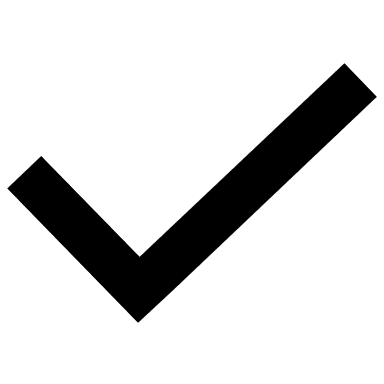 HPYear 3 BSc physiotherapy student RWYear 3 BSc physiotherapy student LOJSenior physiotherapist and early career researcherLRConsultant physiotherapist and senior researcherStudy 1 (S1)Study 2 (S2)Study 3 (S3)Data collection methodInterviews3 focus groups3 focus groupsStage of trainingEarlyMidFinal yearParticipants numberGender (male: female)13BSc students4:915S2 focus group participants:S2.1= 2 MSc, 3 BScS2.2= 5 MSc, 2 BScS2.3= 3 BScS2 total = 9:6S2.1 = 3:2S2.2 = 4:3S2.3 = 2:122S3 focus group participants:S3.1=1 MSc, 6 BScS3.2= 7 BScS3.3= 3 MSc, 5 BScS3 total = 10:14S3.1 = 2:5S3.2 = 2:5S3.3 = 4:4Length of interviewTotal duration ofAudio-data (minutes)Range 20-50 minutes per interview.452Range 35-59 minutes141Range 30-60 minutes124Theme 1 Content of adviceTheme 2Patient-centeredTheme 3 Delivery of adviceTheme 4AcquisitionsTheme 5 PerceptionsTheme 6 Uptake of advice1.1 signposting1.2 wellbeing and lifestyle1.2.1 exercise1.2.2 mental health1.3 education and addressing previous beliefs1.4 safety2.1 understanding patients’ needs2.2 tailoring advice to the patient2.3 patient characteristics2.4 collaboration3.1 method of delivery3.2 communication style3.3 salesmanship3.4 power of words3.5 being honest4.1 experience4.2 learning resources4.3 knowledge4.4 confidence5.1 perceptions of being a student5.2 perceptions of patients 5.3 perceptions of educator/supervisor 5.4 perceptions of advice importance as modality6.1 adherence6.2 understanding6.3 facilitators6.4 barriers